Smlouva o dočasném užívání vozidelŠkoda Auto a.s.sídlem Tř. Václava Klementa 869, Mladá Boleslav II, 293 01 Mladá Boleslav,IČO: 00177041, DIČ: CZ00177041zapsaná v obchodním rejstříku vedeném Městským soudem v Praze oddíl B, vložka 332jedná: Thomas Drechsler, vedoucí Komunikace a Ing. Štěpán Lacina, vedoucí Plánování lidských zdrojůdále jako „provozovatel“.aNárodní muzeumSe sídlem: Václavské náměstí 1700/68 Praha 1, Nové Město 110 00IČO: 00023272DIČ: CZ00023272Příspěvková organizace zřízená MK zřizovací listinou č.j. 17461/2000Jedná: Ing. Marika Bártová, ekonomická náměstkynědále jako „uživatel“.uzavírají tuto smlouvu o dočasném užívání vozidel v majetku provozovatele:Předmět smlouvyPředmětem této smlouvy je stanovení práv a závazků smluvních stran ohledně přenechání provozovatelem uživateli na období od 1.1.2024 do 31.12.2024 k užívání 1 ks vozidla Škoda specifikovaného v přiloženém předávacím protokolu. Uživatel bude užívat vozidlo způsobem stanoveným v této smlouvě. Vozidlo je poskytováno na podporu činnosti uživatele pro kulturní a vzdělávací, účely za podmínek stanovených provozovatelem v této smlouvě o dočasném užívání vozidel. Vozidlo je poskytováno výhradně pro vlastní potřebu uživatele a uživatel není oprávněn dát vozidlo do podnájmu ani jej jakkoliv jinak přenechat třetím právnickým či fyzickým osobám bez písemného předchozího souhlasu provozovatele.Uživatel se zavazuje, že zapůjčený vůz bude užíván výhradně osobami, které jsou oběma stranami potvrzeny v příloze č. 1 této smlouvy, a to výhradně způsobem, který je nezbytný a žádoucí k plnění účelu a cílů partnera, nikoli však k uspokojování soukromých zájmů a potřeb jakýchkoli třetích osob. Nedodržení tohoto ustanovení může být důvodem k okamžitému ukončení této smlouvy ze strany provozovatele.Uživatel poskytne provozovateli po dobu užívání protiplnění v hodnotě: 286 944,- Kč bez DPH, jímž se rozumí prezentace provozovatele, která je specifikována v samostatné mezi smluvními stranami uzavřené smlouvě o spolupráci. Plnění provozovatele dle této smlouvy se skládá z přenechání užívání vozidla značky Škoda, RZ: xxxxxx v hodnotě 286 944 -Kč bez DPH denní hodnota pro vozidlo činí 784,- Kč x počet dní v roce tj. 366 dní. Převzetí a vráceníUživatel převzal již před podpisem smlouvy vozidlo spolu s jedním klíčem a všemi pro provoz potřebnými doklady v Servisním centru Škoda xxxxxxx a vrátí jej (včetně klíče a dokladů) tamtéž v součinnosti s oddělením GK provozovatele (kontaktní osoba xxxxxxxx), přičemž uživatel vozidlo předtím na vlastní účet řádně umyje a vyčistí interiér. Převzetí a vrácení vozidla jsou si povinny smluvní strany písemně potvrdit.Nakládání s vozidlemUživatel bude užívat vozidlo způsobem, který nepoškodí dobrou pověst provozovatele. Uživatel je povinen zajistit, že vozidlo bude vždy řízeno řidičem, který je držitelem platného řidičského oprávnění, že řidič bude dodržovat platné dopravní předpisy, a že vozidlo bude užíváno v souladu s návodem k obsluze a nebude přetěžováno. Cíl jízd není provozovatelem nijak omezen. Uživatel zabezpečí záznam každé jízdy s každým vozidlem do elektronické knihy jízd. Uživatel prohlašuje, že byl před podpisem smlouvy řádně seznámen s tím, jak se elektronická kniha jízd používá. Toto proškolení stvrzuje podpisem této smlouvy. Uživatel je povinen proškolit i všechny osoby oprávněné řídit vozidlo. Provozovatel je oprávněn vypovědět tuto smlouvu s okamžitým účinkem v případě, že uživatel nebude řádně evidovat své jízdy v elektronické knize jízd. Uživatel nahradí provozovateli jakoukoliv škodu, která by provozovateli vznikla, pokud se řidič nedohledá. Uživatel je povinen nahlásit provozovateli zadržení nebo odebrání řidičského oprávnění řidiče, který je oprávněn vozidlo řídit, a to bez zbytečného odkladu poté, co se o této skutečnosti uživatel dozví. Provozovatel je oprávněn vypovědět tuto smlouvu s okamžitým účinkem v případě, že uživatel zadržení nebo odebrání řidičského oprávnění řádně a včas nenahlásí.V případě dopravního přestupku je uživatel povinen do pěti pracovních dnů od oznámení mu přestupku zaslat příslušné související podklady emailem provozovateli - kontaktní osobě xxxxxx, podklady se rozumí zejména: doklad o zaplacení pokuty a údaje o jménu, příjmení a datu narození řidiče, který spáchal přestupek, případně další nezbytné údaje dle požadavku provozovatele. Nezašle-li uživatel takové požadované podklady, má provozovatel právo odstoupit s okamžitou účinností zcela nebo částečně od této smlouvy a případně i od související smlouvy o spolupráci, čímž není dotčeno právo provozovatele požadovat náhradu případné škody. Na základě žádosti provozovatele je uživatel povinen předložit výpis z evidenční karty řidiče, který podle záznamů knihy jízd vozidlo řídil. Uživatel je povinen tento výpis provozovateli předložit nejpozději do 60 dnů od obdržení žádosti provozovatele. Provozovatel je oprávněn vypovědět tuto smlouvu s okamžitým účinkem v případě, že uživatel výpis řádně a včas nepředloží.Pojištění a škodyNa vozidlo se vztahuje pojištění odpovědnosti za škodu způsobenou provozem vozidla a též havarijní pojištění sjednané provozovatelem. Doklady o těchto pojištěních jsou součástí dokladů k vozidlu předávaných provozovatelem při předání vozidla. Uživatel se zavazuje dodržovat pojistné podmínky těchto pojištění, přičemž k vlastnímu jednání s pojišťovnou je oprávněn pouze provozovatel a uživatel se musí zdržet jednání s pojišťovnou, není-li k tomu provozovatelem písemně zmocněn. Uživatel bude chránit vozidlo před krádeží a zneužitím. Při škodách bude postupováno v souladu s formulářem Postup při škodách, přičemž škody na vozidle je uživatel povinen neprodleně do tří dnů od vzniku škody oznámit provozovateli a dohodnout s ním další postup.Kontaktní spojení na provozovatele:xxxxxxxxxOstatní ustanoveníProvozovatel poskytuje vozidlo v řádném technickém stavu a vybavené dle platných předpisů všemi pro provoz předepsanými doklady. V případě poruchy na cestě je uživatel povinen informovat provozovatele a nechat poruchu diagnostikovat a odstranit výhradně v opravně, která je provozovatelem smluvně oprávněna k servisu vozidel Škoda. O poruchách je povinen uživatel provozovatele informovat. Uživatel nesmí žádné vozidlo bez předchozího písemného souhlasu provozovatele jakkoliv upravovat.Uživatel se zavazuje chránit vlastnická práva provozovatele proti zásahům třetích osob do těchto práv. Jakékoliv nároky k vozidlu třetími osobami uplatněné a zásahy (např. odcizení, zabavení vozidla apod.) neprodleně uživatel oznámí provozovateli. Při případných vlastních nárocích vůči provozovateli není uživatel oprávněn uplatnit k vozidlu zadržovací, resp. jiné obdobné právo.Uživatel prohlašuje, že se seznámil s Etickým kodexem skupiny Škoda Auto, a že v posledních třech letech před uzavřením této smlouvy nedošlo z jeho strany k jednání, které by znamenalo porušení Etického kodexu. Uživatel se zavazuje prostřednictvím svých zaměstnanců a zástupců Etický kodex dodržovat v rozsahu, jako by uživatel byl v pozici provozovatele a jeho zaměstnanci a zástupci byli v pozici zaměstnanců provozovatele. Uživatel a provozovatel se dohodli, že za podstatné porušení této smlouvy bude považováno porušení Etického kodexu uživatelem, zejména pak etických principů v oblastech:ochrany lidských právstřetu zájmů uživatele se zájmy provozovatelezákazu korupce a korupčního jednánízákazu legalizace výnosů z trestné činnostizákazu financování terorismuZávěrečná ustanoveníProvozovatel může požadovat okamžité vrácení vozidla i před uplynutím sjednané doby užívání jestliže uživatel neplní podmínky této smlouvy; v takovém případě je uživatel povinen vrátit vozidlo provozovateli bezprostředně po doručení výzvy. Provozovatel může smlouvu i bez udání důvodů vypovědět, přičemž výpovědní doba pak činí jeden měsíc a počíná běžet ode dne doručení oznámení o výpovědi, přičemž toto oznámení je možné provést též ústně, telefonicky, faxem nebo písemným dopisem doručeným uživateli.Smluvní strany ujednávají, že se vylučuje přijetí této smlouvy s jakoukoliv odchylkou, byť by to byla odchylka, která podstatně nemění původní podmínky; totéž platí i pro sjednávání jakýchkoliv změn této smlouvy či uzavírání dílčích smluv na tuto smlouvu navazujících. Smluvní strany dále ujednávají, že obchodní zvyklost nemá přednost před ustanovením zákona, jež nemá donucující účinky.Smluvní strany výslovně ujednávají, že veškeré záležitosti neupravené v této smlouvě se řídí zákonem č.89/2012 Sb., občanský zákoník. Pro spory vznikající z této smlouvy anebo v souvislosti s ní sjednávají smluvní strany pravomoc věcně příslušného soudu České republiky, v jehož obvodu je sídlo společnosti.Smluvní strany se dohodly, že v případě, že je partner subjektem dle § 2 zákona č. 340/2015 Sb., o zvláštních podmínkách účinnosti některých smluv, uveřejňování těchto smluv a o registru smluv (dále jen „zákon o registru smluv“) a tato smlouva podléhá povinnosti uveřejnění dle zákona o registru smluv, zavazuje se partner, že do 5 dnů od doručení podepsané smlouvy zajistí uveřejnění smlouvy (včetně všech jejich případných příloh) v registru smluv, včetně znečitelnění osobních údajů, a bez zbytečného odkladu zašle Škoda Auto a.s. potvrzení o uveřejnění smlouvy dle § 5 odst. 4 zákona o registru smluv. Smluvní strany se také zavazují, že před uzavřením této smlouvy si vyjasní nutnost znečitelnění obchodního tajemství, pokud tato smlouva obchodní tajemství obsahuje.5. Měnit a doplňovat tuto smlouvu je možné jen písemnou dohodou smluvních stran. Součástí této smlouvy je předávací protokol/protokoly. Každý předávací protokol se vyhotovuje v jednom vyhotovení pro provozovatele a v kopii pro uživatele. Smluvní strany prohlašují, že s touto smlouvou souhlasí, na důkaz čehož připojují své podpisy.Thomas Drechslervedoucí KomunikaceIng. Štěpán Lacinavedoucí Plánování lidských zdrojůUživatel: Národní muzeumIng. Marika Bártová ekonomický náměstkyně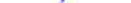 NÁRODNÍ MUZEUMSmlouva o dočasném užívání vozidla - 2023Template Nr. 251/2023 approved by Legal Dpt. of Škoda Auto a.s.Dne:Provozovatel Škoda Auto a.s.